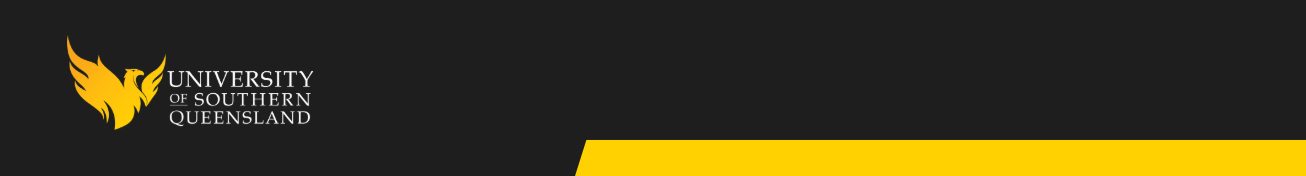 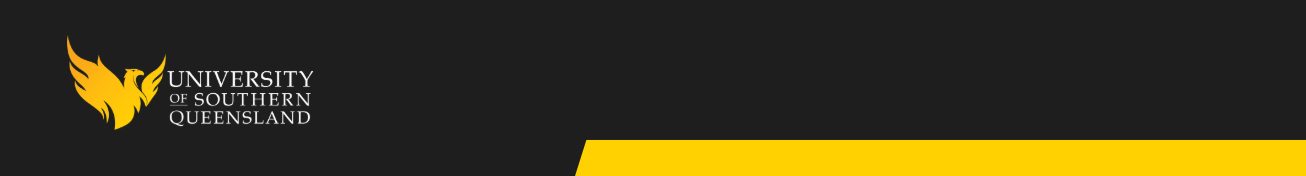 What is an unexpected and/ adverse event?An unexpected and/or adverse event is any event that is not anticipated within an animal ethics project; this includes expected events which has occurred at a frequency or severity over that forecasted and which impacts negatively on animal wellbeing. An unexpected and/adverse event can be a single or cumulative event and will generally involve unexpected mortality, morbidity or injury. Sudden deaths and husbandry-related accidents are included. In a laboratory setting, this may include an animal developing unexpected adverse clinical signs or disease.  It is imperative that animal wellbeing is held to the highest standard at all stages during research and/or teaching activity. When an animal(s) wellbeing is compromised, immediate action must be taken. Alleviating unexpected animal(s) pain and distress is a priority over the impact on project results.Please submit via email to the USQ AEC Executive Officer (animal.ethics@usq.edu.au) if appropriate, include any additional supporting documentation (i.e. photographs, reports) along with the submission of this report. Event classificationEvent classificationUnexpected Expected, but in excess of what was expectedProject detailsProject detailsProject Title:AEC approval IDPrincipal InvestigatorObserverObserverObserverObserverWho noticed the event?Name:Name:Who noticed the event?Phone number:Phone number:Were others present when the event occurred?No go to next questionWere others present when the event occurred?YesEvent detailsEvent detailsSpecies of animal impactedNumber of animals impactedProvide a description of the event with sufficient details for the USQ AEC to understand what occurred.When did the event occur? Including dates and times.Where did the event occur?Actions taken Actions taken Actions taken Actions taken Actions taken Actions taken Actions taken Outline the actions taken following the event. Include details of any treatments provided etc. Outline the actions taken following the event. Include details of any treatments provided etc. Outline the actions taken following the event. Include details of any treatments provided etc. Outline the actions taken following the event. Include details of any treatments provided etc. Was veterinarian intervention required?No go to next question go to next question go to next question go to next questionWas veterinarian intervention required?YesAttach a copy of any veterinary reports.Attach a copy of any veterinary reports.Attach a copy of any veterinary reports.Attach a copy of any veterinary reports.As a result of the event, is an amendment required to the project?As a result of the event, is an amendment required to the project?As a result of the event, is an amendment required to the project?As a result of the event, is an amendment required to the project?As a result of the event, is an amendment required to the project?NoAs a result of the event, is an amendment required to the project?As a result of the event, is an amendment required to the project?As a result of the event, is an amendment required to the project?As a result of the event, is an amendment required to the project?As a result of the event, is an amendment required to the project?YesNecropsyNecropsyNecropsyNecropsyWas the animal(s) euthanased?Was the animal(s) euthanased?NoWas the animal(s) euthanased?Was the animal(s) euthanased?YesWas a necropsy performed?NoProvide a clear rationale and factors considered that led to the decision not to proceed with a necropsy.Was a necropsy performed?NoWas a necropsy performed?YesAttach a copy of the necropsy report(s).RisksRisksRisksRisksAre there any risks to other animals in the project?No go to next questionAre there any risks to other animals in the project?YesOutline the risks to animals below. Are there any risks to other animals in the project?YesAre there any other risks to investigators and/ or students conducting the project? No go to next questionAre there any other risks to investigators and/ or students conducting the project? YesOutline the risks to investigators and/or students below. Are there any other risks to investigators and/ or students conducting the project? YesHas the project been suspended? Has the project been suspended? NoHas the project been suspended? Has the project been suspended? YesAdditional comments If required, provide any additional information surrounding this event.Declaration Declaration Declaration Declaration Declaration Person completing the form (if not Principal Investigator) NamePerson completing the form (if not Principal Investigator) SignatureDatePrincipal Investigator NamePrincipal Investigator SignatureDateAnimal Welfare Officer (if applicable) NameAnimal Welfare Officer (if applicable) SignatureDate